4-8th June 20184-8th June 20184-8th June 2018My Learning Week in Primary 6      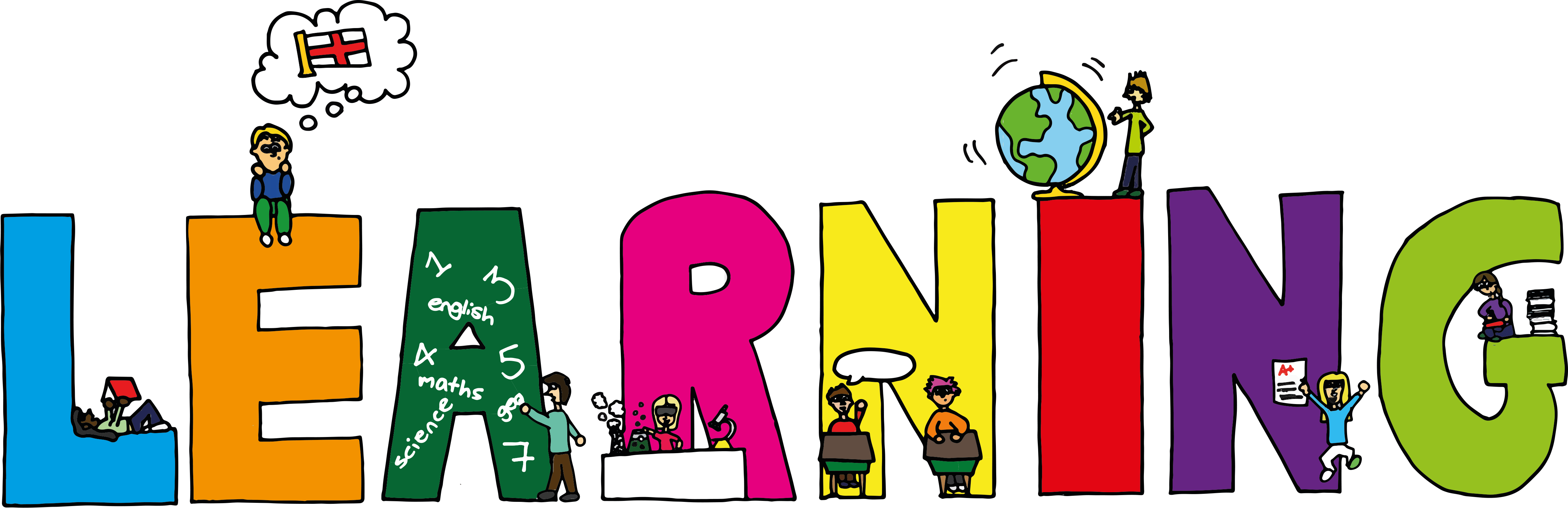 My Learning Week in Primary 6      My Learning Week in Primary 6      Literacy ReadingNumeracy SpellingI can spell words that end in ‘ey’.WritingI can describe a character by ‘showing not telling’ the reader. VCOP/GrammarClauses- I can use the words who, which, where and whose to add a clause to my sentence.I can explain the strategiesI can use to help me when I get stuck reading.I can learn lines and perform a play to the class using expression. DivisionI can solve division problems using coin multiplication.I can partition a 3dp numberModern Languages -FrenchScienceRMEI can name the different parts of the body/clothing in FrenchI can explain what ‘forces’ are and how to measure them. I can explain what friction is and how is can be useful and harmful. I can explain the similarities and differences between creation stories from other religions/cultures. I can explain what ‘forces’ are and how to measure them. I can explain what friction is and how is can be useful and harmful. I can explain the similarities and differences between creation stories from other religions/cultures. 